Kirchen·vorstand	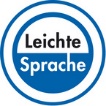 Der Kirchen·vorstand ist eine Gruppe von Menschenin der Pfarrei.Der Pfarrer ist der Vorsitzende vom Kirchen·vorstand.Das sind die Aufgaben vom Kirchen·vorstand: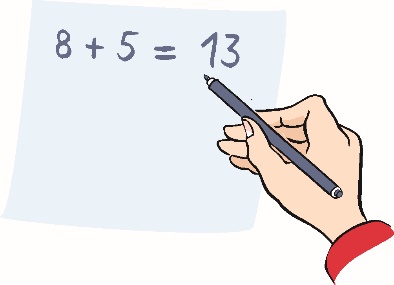 GeldVerträgePersonalKaufen und VerkaufenAufträge für HandwerkerDie Menschen in der Pfarrei wählen den Kirchen·vorstand.Alle Kirchenvorstände im Bistum Essen wählen den Kirchensteuer·rat und Wirtschafts·rat.Im Kirchensteuer·rat und Wirtschafts·rat sind 17 Frauen und Männer.Die 17 Frauen und Männer bestimmen den Bistums·haushalt.Denn im Bistum Essen wird Geld ausgegeben für: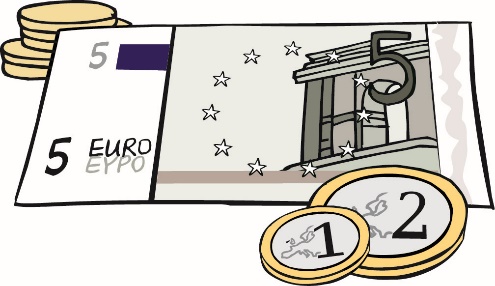 GemeindenKirchenSchulenPersonalHilfe für Arme 
und Hilfe für Menschen in Not